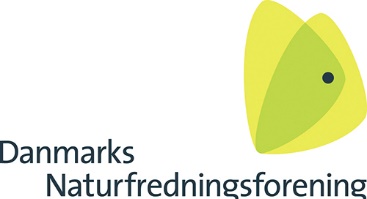 Årsberetning for DN Frederikshavn/Læsø 2021Naturpolitik- og Planlægningsgruppen.Peter Grøn petergroen@mail.dk     Flemming Thorning-Lund nature.thorning@gmail.com   Eigil Olesen torpolesen@gmail.com Året der gik illustreret her med de vigtigste sager vi har haft gang i året igennem. Der vedlægges en del filer og links med detaljeret sagsinformation og korrespondance.   Frederikshavn Kommunes temaplan for udvikling af byområderDN har ad to omgange indsendt grundige kommentarer til temaplanen, hvis formål er at udpege og reservere arealer til fremtidigt bolig- og erhvervsbyggeri. Planen angår hovedsageligt kommunens tre største byer og deres omgivelser. Vi har ikke haft noget at tilføje for Sæbys vedkommende. For Frederikshavns vedkommende foreslog vi bl.a. arealerne vest for Knivholt taget ud af planlægningen, fordi der her er basis for et fint bynært naturområde ved at inkludere Teglværksskoven længst mod vest. Området blev efterfølgende taget ud af planlægningen.I Strandby havde vi også held til at påpege det uheldige i forslaget om et erhvervsområde syd for Strandbyvej. Dette område planlægges der heller ikke videre for.For Skagens vedkommende har vi især koncentreret os om arealerne på hjørnet af Bøjlevejen og Batterivej, som foreslås til boligudvikling. Vi mener ikke, at boliger her vil have en naturlig sammenhæng med den eksisterende bymæssige bebyggelse og har i stedet argumenteret for, at Bøjlevejen opretholdes som en grøn korridor, til glæde for de mange turister, der bliver ledt denne vej til Grenen, og til glæde for de mange trækfugle, som raster her om foråret. Her er vores synspunkter ikke blevet hørt, men vi fortsætter med at arbejde for, at der ikke kommer et boligområde på disse arealer...\kommuneplanlægn\Byvækstområder kommentarer DN Frederikshavn-Læsø.docVindmøller syd for HirsholmeneEnergivirksomheden European Energy ønsker at opføre 5 vindmøller i havet ud for Frederikshavn og syd for Hirsholmene. DN Frederikshavn/Læsø har forholdt sig grundlæggende positivt til projektet, men med forbehold for, hvad en VVM rapport senere måtte mene om risici for fuglelivet, idet området er væsentligt for rastende, fouragerende og overvintrende arter, samt om projektet kan have konsekvenser for de specielle undersøiske boblerev. Allerhelst ser vi møllerne flyttet til en placering uden fugleinteresser, men da der er tale om testmøller, vil vi også lægge vægt på, om vi mener der er dokumentation eller i det mindste overvejende sandsynlighed for, at møllerne vil kunne bidrage til at accelerere den grønne omstilling. Omplacering af sommerhusområderMed ændringen af planloven gav Folketinget i 2017 mulighed for at kommunerne kunne foretage en omplacering af sommerhusområder efter visse kriterier, bl.a. at forslaget om nye områder opvejedes af udtagning af tilsvarende store arealer. Frederikshavn Kommune benyttede denne mulighed til at få godkendt et areal ved Tørvevej ved Hulsig til i første omgang 80-90 sommerhusgrunde, dog senere reduceret til ca. 40 grunde for at matematikken kunne gå op. Vi har i lighed med lokale kræfter argumenteret imod denne beslutning, som vi mener går ud over naturen i området. Regnestykket er ikke regulært udført, idet en stor del af de sommerhusarealer, der blev udtaget, var §3 beskyttet natur og altså ikke kunne forventes at ville blive godkendt til sommerhusbebyggelse. Så samlet set har naturen tabt ved manøvren...\kommuneplanlægn\DN kommentarer til Omplacering af sommerhusområder.docNaturpolitik for Frederikshavn KommuneFrederikshavn Kommune har påbegyndt arbejdet med at udforme en naturpolitik med hovedvægten lagt på udvikling af biodiversiteten i kommunen. Det er en øvelse, som en del kommuner allerede har lavet, og som man må forvente skal ske over hele landet, set i lyset af den alvorlige naturforringelse, vi har været vidne og årsag til i de sidste mange årtier. DN er med som sparringspartner, og rammerne for politikken er lagt fast og vedtaget af byrådet i foråret 2021. Næste trin i arbejdet består i at indhente så mange ideer, kommentarer og forslag som muligt fra kommunens borgere, og det skal isæt ske ved hjælp af en ny digital portal, Citizen Lab, som skal være et dialogmedium mellem kommune og borgere...\naturpolitik\naturpolitik for Frederikshavn Kommune\Naturpolitik, grafisk (3. udg.).pdfDN Frederikshavn/LæsøNovember 2021